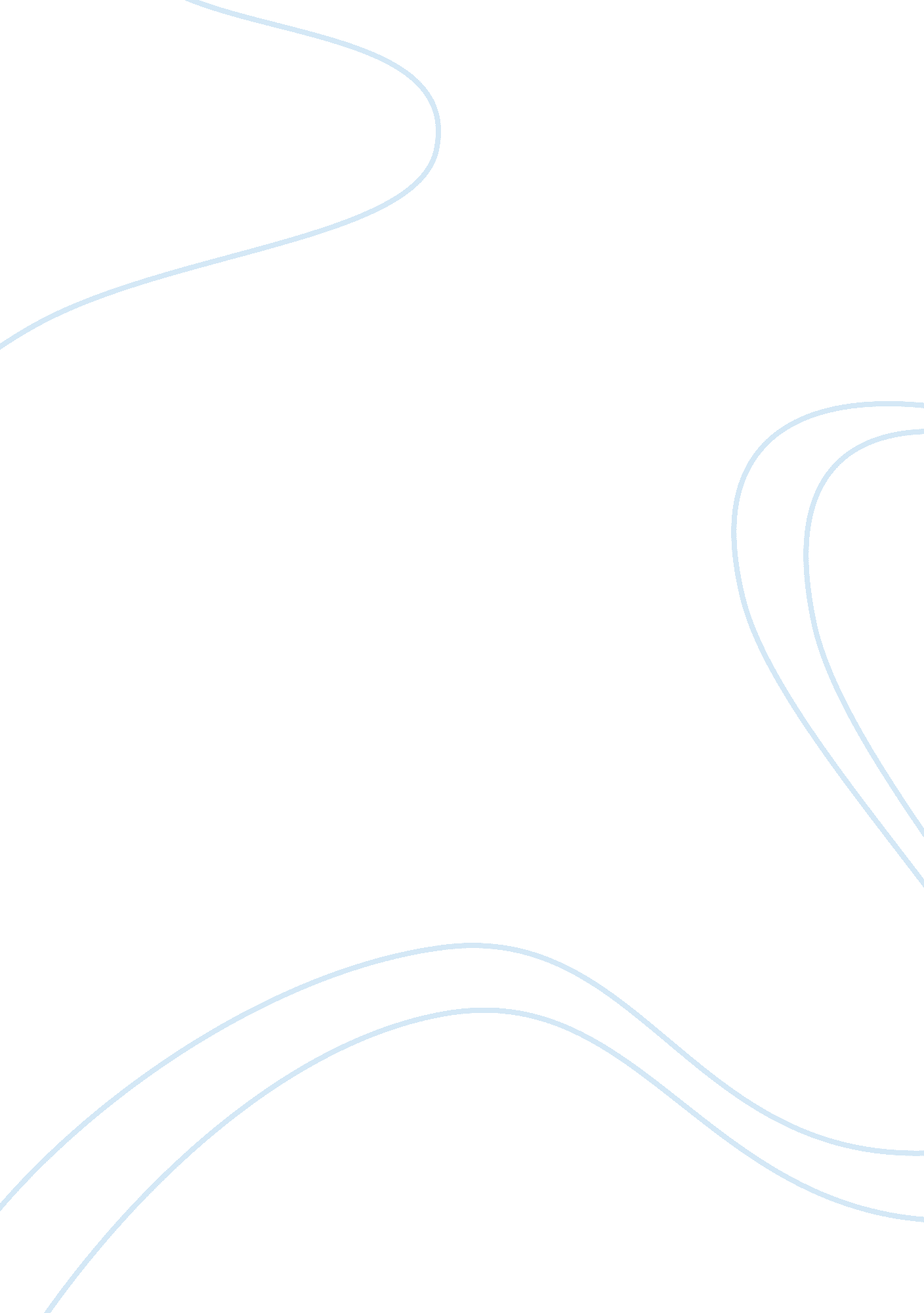 Requirement analysis for integrated water management program web reportsBusiness, Management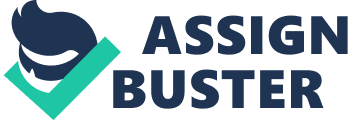 Integrated Water Management Program is intended to tackle the mind boggling issues that are identified with water storage over the state and to distinguish the spots that are overwhelmed as often as possible, dry season territories and the zones which have lack of water for water system and drinking purposes. The undertaking was created with complex structure that they have been coordinated with three modules “ as-is” to be Work module Execution module Account module. The chain of importance of the modules were additionally created in a convoluted way that the end clients thought that it was troublesome utilizing the item as they need to experience parcel of procedures for the execution of the outcome. The individual items were helpful when utilized independently however when the usefulness of the item includes at least one module at that point understanding the stream was troublesome. The best exertion was incepted when web reports to be created according to the customer prerequisite which is alluded on everyday premise would be ordinary and dull undertaking to refresh them. Moreover numerous different prerequisites were rendered making the task more mind boggling. Web reports assume an essential part in choosing the measure of spending that is invested in an energy outline and the errands that are to be observed. As the application is utilized each day like squeaking work assignments and explores through the entire framework. Many end clients over the state utilize the application and subsequent to making such framework the web reports are to be refreshed for which back end group forms are composed and the bunch must be executed on the day by day, month to month and yearly premise falling flat which may make issue with the estimations of the customers and the genuine framework that is utilizing. The groups are executed by making the impermanent table embeddings the reinforcement information of the ace source table and the copy source table is erased and the brief table is duplicated to reproduction source table and the refresh content is kept running on ace source table. This method must be kept running for some, such web reports utilizing strategies for every last report and the disappointment of any system prompts various blunders and its dreary assignment to discover the mistake or clump where it is fizzled and kept running in physically. Manual run is problem as there are a large number of techniques. This is one of the escape clause that and complex assignment that will be understood. Preferences of the Application incorporates: The application is good and chips away at various programs like Google Chrome, Mozilla Firefox, and Internet Explorer. It is multi strung application and is created utilizing . net . The application has diverse UI in view of the part utilizing the application. Application has high security highlights with numerous encryptions and revealing office 4) High speed servers are utilized to improve the demand/reaction from any end. Drawbacks of the application: The application has a large number of strategies and triggers that are to executed to refresh the web reports and one report neglecting to run will be hard to distinguish and subsequently outdated reports are shown. The application is complex to the point that the new forms can’t be created except if and until the point when the multifaceted nature is decreased As the time advances couple of modules are to be upgraded as the undertaking is intricate trying must be done to the total application. 